ПР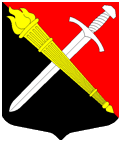 СОВЕТ ДЕПУТАТОВмуниципальное образование Тельмановское сельское поселениеТосненского района Ленинградской областиРЕШЕНИЕ	 № 193Принято советом депутатов «22» декабря 2020 годаО внесении изменений в решение совета депутатов от 30.01.2019 № 93 «Об утверждении Правил благоустройства в муниципальном образовании Тельмановское сельское поселение Тосненского района Ленинградской области»В соответствии с Федеральным законом от 06.10.2003г. № 131-ФЗ «Об общих принципах организации местного самоуправления в РФ», Федеральным законом от 03.07.2018г. №185-ФЗ «О внесении изменений в отдельные законодательные акты Российской Федерации», в связи Уставом МО Тельмановское сельское поселение Тосненского района Ленинградской области,совет депутатов муниципального образования Тельмановское сельское поселение Тосненского районаРЕШИЛ:1. Внести в решение совета депутатов муниципального образования Тельмановское сельское поселение Тосненского района Ленинградской области от 30.01.2019г. № 93 «Об утверждении Правил благоустройства в муниципальном образовании Тельмановское сельское поселение Тосненского района Ленинградской области» следующие изменения:1.1. Дополнить решение совета депутатов от 30.01.2019г. №93 пунктами 1.5., 3.2.2., 3.2.3., 3.2.4., 3.2.5., 3.2.6., 3.2.7., 3.3.7 следующего содержания, в соответствии с Приложением №1.2. Аппарату по обеспечению деятельности совета депутатов муниципального образования Тельмановское сельское поселение Тосненского района Ленинградской области обеспечить официальное опубликование (обнародование) настоящего решения в порядке, предусмотренном Уставом муниципального образования Тельмановское сельское поселение Тосненского района Ленинградской области.3.    Настоящее Решение вступает в силу со дня его принятия.Глава муниципального образования                                                 Н. Б. ЕгороваПриложение №1 к Решению Совета депутатов  от 22 декабря 2020 года № 193«О внесении изменений в решение совета депутатов от 30.01.2019 № 93 «Об утверждении Правил благоустройства в муниципальном образовании Тельмановское сельское поселение Тосненского района Ленинградской области» «1.5. Виды  элементов благоустройства МО Тельмановское СП.1.5.1. Элементы благоустройства не являются объектами капитального строительства, объектами культурного наследия, музейными предметами.1.5.2. Элементы благоустройства подразделяются на следующие виды:1.5.2.1. Устройства декоративные, технические, конструктивные, в том числе:- архитектурные детали и конструктивные элементы фасадов, включая цоколи, стилобаты, карнизы, архитравы, фризы, пояса, сандрики, парапеты, выступы, колонны, пилястры, пилоны, столбы, полуколонны, анты, кариатиды, атланты, лопатки, балконы, лоджии, эркеры, фронтоны, аркады, портики, колоннады, порталы, окна, витрины, входы, входные группы, элементы входов и входных групп (включая архитектурный проем, дверные конструкции, пандус, навес, козырек, лестницу, ступени, ограждение, приямок), ворота;- аттракционы;- водные устройства, включая фонтаны, фонтанные комплексы, питьевые фонтанчики, бюветы;- ограждения, включая ограждения декоративные, ограждения газонные, ограждения технические, шлагбаумы, парапеты, полусферы, надолбы, приствольные решетки;опоры, в том числе опоры стационарного электрического освещения, опоры контактной сети;- произведения монументального искусства, включая памятники, памятные знаки, стелы,обелиски, бюсты, триумфальные арки, триумфальные колонны, городские скульптуры, не связанные с увековечиванием памяти (не носят мемориального характера), статуи, мемориальные доски, рисунки, росписи, мозаики;- элементы декора фасадов зданий, сооружений, включая барельефы, горельефы, скульптуры,- розетки, русты, наличники, тяги оконные, подоконные плиты, оконные и дверные обрамления, металлодекор, отделка фасадов (штукатурка, облицовка, окраска);- устройства для вертикального озеленения и цветочного оформления, включая шпалеры, трельяжи, перголы, вазоны, цветочницы;- устройства наружного освещения и подсветки.1.5.2.2. Планировочное устройство, в том числе проезжая часть, велосипедная дорожка, сопряжения поверхностей (отмостка, бортовой камень, пандус, лестница, пешеходный мостик), озеленение (цветники, газоны, рядовые и групповые посадки), пешеходные коммуникации (тротуар, аллея, дорожка, тропинка).1.5.2.3. Растительный компонент, включая деревья, кустарники, травянистые растения, лианы, цветы.1.5.2.4. Оборудование, включая уличную мебель (включая скамьи, скамейки-качели, диваны, столы, качели, софы, вазоны), уличные часы, почтовые ящики, детское игровое оборудование (включая качели, горки, качалки, карусели, песочницы, детские игровые комплексы, городки, песочные дворики, теневые навесы, счеты, домики, лабиринты), спортивное оборудование (включая бревна, канаты, перекладины, баскетбольные щиты, столы для настольного тенниса, тренажеры, турники, брусья, гимнастические стенки, гимнастические комплексы, скамьи с упором, спортивные трибуны, стенки для перелезания, детские спортивные комплексы, комплексы спортивного оборудования, спирали, рукоходы, лианы, сетки "Пирамида", спортивные ворота, рампы, рельсы), оборудование площадок для выгула животных, пляжное оборудование (включая кабины для переодевания, зонтики, аэрарии, лежаки, стенды для размещения спасательного оборудования, пляжные административно-бытовые комплексы, душевые кабины, сигнальные мачты), инженерное и техническое оборудование фасадов зданий, сооружений (включая наружные блоки систем кондиционирования и вентиляции, вентиляционные трубопроводы, вентиляционные решетки, декоративные решетки, антенны (не являющиеся сооружением), видеокамеры наружного наблюдения, водосточные трубы, маркизы, защитные решетки), коммунально-бытовое оборудование (включая контейнеры, урны, наземные блоки систем кондиционирования и вентиляции), системы отвода поверхностных и дренажных вод (за исключением объектов мелиоративной системы).1.5.2.5. Покрытия, включая грунтовое покрытие, газонное покрытие, асфальтовое покрытие, мощение, полимерное покрытие, щебеночное покрытие, песчано-гравийное покрытие, плиточное покрытие.1.5.2.6. Наружная реклама и информация:- наружная информация (также - объекты для размещения информации), включая вывески, указатели, меню, пилоны автозаправочных станций, пилоны автодиллеров, информационные щиты и стенды, знаки адресации;- наружная реклама (также - рекламные конструкции), в том числе щиты, стенды, строительные сетки, перетяжки, электронные табло, проекционное и иное предназначенное для проекции рекламы на любые поверхности оборудование, воздушные шары, аэростаты и иные технические средства стабильного территориального размещения, монтируемые и располагаемые на внешних стенах, крышах и иных конструктивных элементах зданий, строений, сооружений или вне их, а также остановочных пунктах движения общественного транспорта.1.5.2.7. Иные некапитальные объекты, включая гаражи, туалеты, навесы, беседки, нестационарные торговые объекты, включая павильоны, палатки, киоски, тележки, лотки, торговые автоматы, передвижные средства развозной торговли, газетные модули, сооружения в виде натяжных на сборном каркасе тентов для сезонной торговли, информационно-торговые мобильные объекты.1.5.2.8. Элементы оформления, включая элементы оформления МО Тельмановское СП к мероприятиям, в том числе культурно-массовым мероприятиям, городского, всероссийского и международного значения. В целях применения настоящих Правил к оформлению могут относиться рисунки.1.5.2.9. В целях применения настоящих Правил к малым архитектурным формам могут относятся элементы, указанные в пунктах 2.5.5.2.1 - 2.5.5.2.8 настоящего приложения.3.2.2. При производстве земляных работ заказчик производства работ обязан:3.2.2.1 Получить разрешение администрации МО Тельмановское СП на производство работ. 3.2.2.2 Контролировать сроки производства работ, качество восстановления элементов благоустройства, нарушенных при производстве работ.3.2.2.3. До начала производства работ заказчик обязан информировать о начале производства работ владельцев объектов благоустройства, проектирующие и эксплуатирующие организации, а также владельцев инженерных коммуникаций (при производстве работ в охранных зонах инженерных коммуникаций), владельцев объектов культурного наследия, выявленных объектов культурного наследия (при производстве работ в границах территории объектов культурного наследия, выявленных объектов культурного наследия, в зонах охраны объектов культурного наследия).3.2.2.4. В процессе выполнения работ информировать администрацию МО Тельмановское СП об изменении условий, на основании которых производилась выдача разрешения, в срок, не превышающий пяти рабочих дней после возникновения обстоятельств, свидетельствующих об изменении условий.3.2.2.5. После завершения работ с нарушением элементов благоустройства обеспечить восстановление элементов благоустройства.3.2.3. Обязанности производителя работ:3.2.3.1. Установить на месте работ информационный щит с указанием вида работ, наименования заказчика, производителя работ и его подрядчиков (в случае наличия договоров субподряда), сроков начала и окончания работ, начала и окончания временного ограничения или временного прекращения движения транспортных средств (в случае такого ограничения или прекращения), фамилий, имен, отчеств должностных лиц, ответственных за производство работ, номеров их рабочих телефонов. Не допускается установка и размещение информационного щита со сведениями, не соответствующими действительности (в том числе с указанием истекших сроков работ). Размер информационного щита не менее 1x1 м, текст сведений черного цвета на белом фоне.              В случае временного ограничения или временного прекращения движения транспортных средств по автомобильным дорогам общего пользования местного значения на территории МО Тельмановское СП информационный щит должен быть установлен не менее чем за два дня до начала такого ограничения (прекращения) движения, за исключением производства аварийных работ.               При производстве аварийных работ организация, устраняющая аварию, обязана установить на месте производства работ информационный щит из профильного листа, имеющего высоту 1,25 м, ширину - 1,0 м, содержащий информацию о наименовании производителя работ.3.2.3.2. Обеспечить доступ к зоне производства работ представителей администрации МО Тельмановское СП.3.2.3.3. Оградить зону производства работ ограждением, обеспечивающим безопасное движение транспорта и пешеходов, сохранность объектов и элементов благоустройства, входящих в зону производства работ, установить технические средства организации дорожного движения в соответствии со схемой организации дорожного движения, ограждающие и направляющие устройства, красные фонари на углах ограждений и не реже чем через каждые 50 м вдоль ограждения, используемого для организации дорожного движения. На углах ограждения, перегораживающего (частично или полностью) тротуар или проезжую часть, должна быть сделана вертикальная разметка в соответствии с действующими нормами.                При работах на проезжей части улиц в качестве ограждения могут использоваться специально предназначенные для этого блоки из полимерных материалов. Применение бетонных блоков и железобетонных свай в качестве ограждения зоны работ запрещено. Блоки из полимерных материалов должны быть зафиксированы и закреплены.3.2.3.4. В целях безопасности пешеходов в местах близкого размещения зоны производства работ к пешеходной зоне над ограждением установить защитный козырек, а на пешеходных дорожках, тротуарах - настил для пешеходов, оборудованный перилами со стороны движения транспорта и временными пандусами или иными средствами, позволяющими использование таких проходов инвалидами и другими маломобильными группами населения.3.2.3.5. Содержать ограждения зоны производства работ в чистом и исправном состоянии: ограждения зоны производства работ должны быть покрашены, очищены от грязи, промыты, не иметь проемов, поврежденных участков, отклонений от вертикали, посторонних наклеек, объявлений, надписей.3.2.3.6. Выполнить ограждения с окраской красками, устойчивыми к неблагоприятным погодным условиям.3.2.3.7. Обеспечить при производстве работ свободные проходы к зданиям и входы в них путем установки через траншеи (зону производства работ) пешеходных мостиков с перилами, а также свободные въезды во дворы.             Обеспечить безопасность пешеходов и безопасность пешеходного движения при производстве работ.3.2.3.8. Не допускать начала производства работ до полного обустройства зоны производства работ в соответствии с условиями пунктов 3.2.3.1-3.2.3.7 Правил.3.2.3.9. Выполнять работы на дороге в соответствии с установленными нормативными правовыми актами требованиями по обеспечению безопасности дорожного движения.              Количество и места расстановки дорожных знаков должны соответствовать проекту организации дорожного движения.3.2.3.10. Обеспечить сохранность и содержание в исправном состоянии всех временных знаков, а также технических средств организации дорожного движения и их инженерных коммуникаций, находящихся в зоне производства работ и используемых при реализации проекта организации дорожного движения, а также временного ограждения зоны производства работ.3.2.3.11. Обеспечить безопасные условия дорожного движения в соответствии с проектом организации дорожного движения.3.2.3.12. Для обеспечения безопасного пешеходного движения по обеим сторонам улицы предусмотреть проход шириной не менее 1,5 м. В исключительных случаях тротуар может быть полностью закрыт для движения пешеходов. При этом в обязательном порядке должно быть сохранено движение пешеходов по противоположному тротуару с организацией пешеходных переходов.3.2.3.13. При необходимости вскрытия крышек колодцев в местах движения автомобильного транспорта и пешеходов оградить люки и обустроить зону производства работ средствами сигнализации и временными предупредительными знаками с обозначениями направления объезда или обхода в соответствии с проектом организации дорожного движения.3.2.3.14. Производить складирование материалов, оборудования, временное хранение техники и размещение временных зданий и сооружений, а также временное размещение грунта, образовавшегося при производстве земляных работ, в пределах зоны производства работ.3.2.3.15. После завершения работ с временным нарушением существующего проекта организации дорожного движения выполнить восстановление постоянной дислокации технических средств регулирования дорожного движения, если иное не предусмотрено проектом организации дорожного движения.3.2.3.16. После завершения работ с временным нарушением элементов благоустройства в пределах срока действия разрешения на производство земляных работ выполнить восстановление элементов благоустройств, в том числе демонтировать временное ограждение.3.2.3.17. В случае установки элемента благоустройства в нарушение требований Правил снести (демонтировать) указанный элемент благоустройства и восстановить нарушенное благоустройство. В случае расторжения договора подряда и передачи элемента благоустройства по акту заказчику или другой организации, выполняющей функции генерального подрядчика (при заключении заказчиком договора подряда с другим производителем работ), обязанность демонтировать самовольно установленный элемент благоустройства возлагается на принявшую элемент благоустройства организацию.3.2.3.18. Осуществлять контроль за выполнением привлеченными им субподрядчиками требований Правил и нести ответственность за необеспечение выполнения таких требований.3.2.3.19. Содержать зону производства работ в соответствии с требованиями Правил благоустройства территории МО Тельмановское СП.3.2.4. Перечень плановых земляных, ремонтных и отдельных работ, связанных с благоустройством территории МО Тельмановское СП, требующих получения разрешения в администрации  МО Тельмановское СП на производство указанных работ3.2.4.1. Производство земляных работ при вскрытии грунта более 0,4 м.3.2.4.2. Производство земляных работ при работах на инженерных коммуникациях.3.2.4.3. Ремонт покрытий, за исключением производства работ, указанных в разделе 5 Правил.3.2.4.4. Установка и размещение временных ограждений строительных площадок и зон производства работ, в том числе строительных лесов.3.2.4.5. Складирование и размещение временных инженерных коммуникаций, а также материалов, оборудования, некапитальных строений, сооружений, используемых для производства работ.3.2.4.6. Работы по установке элементов благоустройства площадью более 10 кв.м, для планировочного устройства, покрытий, ограждений - без ограничений по площади.3.2.4.7. Работы по установке и размещению временных элементов благоустройства площадью более 10 кв.м. 3.2.5. Порядок оформления и выдачи разрешения на производство земляных, ремонтных и отдельных работ, связанных с благоустройством территории МО Тельмановское СП3.2.5.1. Заказчики, планирующие работы, указанные в пункте 3.2.4. Правил, обязаны получить разрешение в администрации МО Тельмановское СП на их производство. Выполнение работ, предусмотренных в разделе 3.2.4. Правил, без разрешения на их производство запрещено.3.2.5.2. Разрешение на работы выдается заказчику на основании представленной необходимой разрешительной документации, установленной в разделе 3.2.6 Правил.3.2.5.3. Для получения разрешения заказчик представляет в администрацию МО Тельмановское СП не ранее чем за два месяца до начала планируемых работ и не позднее даты начала работ, указанной в заявке, с учетом срока оформления разрешения заявку на получение разрешения.3.2.5.4. Заявка должна быть подписана уполномоченным представителем заказчика.3.2.5.5. Уполномоченным представителем заказчика признается его руководитель, действующий на основании учредительных документов или положения об исполнительном органе государственной власти (в случае если заказчик является юридическим лицом), а также лицо, уполномоченное на подпись заявки соответствующей доверенностью (договором, решением собрания).3.2.5.6. Согласование заявки на получение разрешения осуществляется администрацией МО Тельмановское СП в рамках межведомственного взаимодействия, при этом срок для принятия решения о согласовании (отказе в согласовании) заявки на получение разрешения не может превышать двух рабочих дней.               Согласование заявки, полученное в рамках межведомственного взаимодействия, может быть учтено администрацией МО Тельмановское СП при рассмотрении последующих заявок на производство работ, если не изменились условия производства работ, указанные в заявке.3.2.5.7. Срок оформления разрешения на производство плановых работ не может превышать пяти рабочих дней со дня подачи документов, указанных в разделе 3.2.6. Правил.3.2.5.8. При принятии положительного решения администрация МО Тельмановское СП оформляет разрешение на производство работ по установленной форме.3.2.5.9. Срок действия разрешения определяется исходя из периода времени, необходимого для производства работ в соответствии с заявкой, а также с учетом условий производства работ, но не более срока, указанного в разрешении на строительство (при проведении работ для обеспечения строительства (реконструкции) объектов капитального строительства за пределами земельного участка, предоставленного для целей строительства) и пояснительной записке.3.2.6. Перечень документов, необходимых для оформления разрешенияДля оформления разрешения администрация МО Тельмановское СП принимает от заказчика оформленную заявку, с приложение документов, предусмотренных административным регламентом «Выдача, продление, закрытие  разрешения (ордера) на производство земляных работ», а также:3.2.6.1. Документ, подтверждающий полномочия лица, подписавшего заявку от имени заказчика.3.2.6.2. Письменное согласование владельцев земельных участков, на которых планируется производство работ.3.2.6.3. Схему производства работ и пояснительную записку к ней.3.2.7. Порядок восстановления элементов благоустройства, нарушенных в результате производства земляных, ремонтных и отдельных работ, связанных с благоустройством территории3.2.7.1. После проведения работ производителем работ организовывается и (или) производится восстановление элементов благоустройства, нарушенных в результате производства работ (далее - восстановление благоустройства), в сроки производства работ, указанные в разрешении.Производитель работ осуществляет контроль качества и сроков восстановления благоустройства при привлечении субподрядчиков и отвечает за соблюдение таких сроков и за соблюдение требований к качеству восстановления благоустройства.3.2.7.2. Работы по восстановлению покрытия должны быть начаты после засыпки траншеи (котлована):в местах поперечных разрытий улиц в пределах территорий, на которых расположены трамвайные и другие рельсовые пути - немедленно и закончены в течение 24 часов.во всех остальных случаях - выполнены в течение трех суток.Покрытие должно быть восстановлено в существующей конструкции.3.2.7.3. Восстановление покрытия в местах регулировки крышек колодцев, камер и коверов должно выполняться в течение 24 часов после окончания работ.3.2.7.4. Восстановление покрытия осуществляется прямолинейными картами с учетом существующих параметров дорог (включая систему водоотведения) и следующих особенностей:3.2.7.5. Восстановление асфальтобетонного покрытия тротуаров3.2.7.5.1. При ширине тротуара до 4 м (включительно) и (или) при производстве работ, предусматривающих вскрытие асфальтобетонного покрытия тротуаров, находящихся на гарантийном обслуживании после строительства, реконструкции, капитального ремонта и ремонта, восстановление производится на всю ширину тротуара с перекрытием зоны производства работ на 1 м (при глубине вскрытия тротуара до 1 м) или 2 м (при глубине вскрытия тротуара свыше 1 м).3.2.7.5.2. При ширине тротуара свыше 4 м восстановление производится с перекрытием зоны производства работ на 1 м (при глубине вскрытия тротуара до 1 м) или 2 м (при глубине вскрытия тротуара свыше 1 м).3.2.7.6. Восстановление тротуаров с плиточным покрытием:3.2.7.6.1 Производится укладка тротуарных плит в границах зоны производства работ.3.2.7.6.2. В случае повреждения плит обеспечивается замена плит на новые.3.2.7.7. Восстановление асфальтобетонного покрытия проезжей части:3.2.7.7.1. По длине:при протяженности вскрытия проезжей части от перекрестка до перекрестка более 2/3 длины, восстанавливается вся площадь проезжей части в границах двух перекрестков;при протяженности вскрытия проезжей части от перекрестка до перекрестка менее 2/3 длины восстановление производится с перекрытием зоны производства работ на 1 м (при глубине вскрытия проезжей части до 1 м) или 2 м (при глубине вскрытия проезжей части свыше 1 м).3.2.7.7.2. По ширине:при производстве работ, предусматривающих вскрытие асфальтобетонного покрытия проезжей части, находящейся на гарантийном обслуживании после строительства, реконструкции, капитального ремонта и ремонта, восстановление производится на всю ширину проезжей части;при производстве работ, предусматривающих вскрытие иного асфальтобетонного покрытия проезжей части, восстановление осуществляется по ширине поврежденных полос движения, но с перекрытием зоны производства работ на 1 м (при глубине вскрытия проезжей части до 1 м) или 2 м (при глубине вскрытия проезжей части свыше 1 м);при производстве работ на перекрестке автомобильных дорог, затрагивающих менее 50 процентов площади перекрестка, восстановление производится с перекрытием зоны производства работ на 1 м, при производстве работ на перекрестке автомобильных дорог, затрагивающих более 50 процентов площади перекрестка - по границам перекрестка.3.2.7.8. Восстановление булыжного, щебеночного и гравийного покрытия производится в границах зоны производства работ.3.2.7.9. В случае производства работ, предусматривающих повреждение дорожного покрытия, имеющих открытый водоотвод, обеспечивается прочистка кюветов и водоотводных канав.3.2.7.10. Зеленые насаждения, нарушенные в процессе производства работ, должны быть восстановлены в полном объеме в соответствии со следующими требованиями:3.2.7.10.1. Вертикальная планировка допускает изменения вертикальных отметок против существующих не более 5 см. В тех случаях, когда засыпка или обнажение корневой системы неизбежны, необходимо установить соответствующие устройства, обеспечивающие нормальные условия роста деревьев.3.2.7.10.2. При асфальтировании или мощении вокруг деревьев необходимо оставлять круг (мягкий круг) диаметром не менее 3 м (площадь мягкого круга должна быть не менее 9 кв.м).3.2.7.10.3. Технология восстановления газона:места просадок в газонах не допускаются, газоны следует устраивать на полностью подготовленном и спланированном земляном грунте с соблюдением уклона 0,5-0,6 процента, растительный слой земли должен составлять 15-20 см, посев газона должен осуществляться по вертикальной поверхности, семена газонных трав следует заделать граблями,не допускается использование земляного грунта с включениями камней, строительного мусора;не допускается использование торфа в качестве растительной земли;необходимо исключить складирование отходов на газонах;поверхность растительного слоя должна быть ниже опорной бровки или окаймляющего газон бортового камня;не допускается превышение высотных отметок крышек колодцев над уровнем газона;всходы газонных трав должны быть равномерными без прогалин.3.2.7.11. При невосстановлении благоустройства и передаче зоны производства работ по акту заказчику или новому производителю работ (генеральному подрядчику) при расторжении договора подряда с заказчиком и заключением договора подряда с новым производителем работ (генеральным подрядчиком) обязанность восстановить благоустройство возлагается на лицо, принявшее зону производства работ.3.2.7.12. Ответственность за невосстановление элементов благоустройства, нарушенных в результате производства работ, несет производитель работ.Ответственность за нарушение сроков производства работ по восстановлению элементов благоустройства несет заказчик.В случае отсутствия равномерной всхожести газонных трав (образования прогалин), неприживаемости зеленых насаждений на месте работ в течение вегетативного периода (с 20 мая до 1 ноября) заказчик обязан обеспечить повторное восстановление газона, посадку зеленых насаждений в соответствии с пунктом 3.2.7.10. Правил в срок, не превышающий месяца со дня уведомления заказчика об обнаружении факта отсутствия всхожести газона, неприживаемости зеленых насаждений.3.3.7 Проектирование благоустройства и требования к осуществлению данных мероприятий, требования к проектам благоустройства.3.3.7.1. Благоустройство подлежит обязательному согласованию с администрацией МО Тельмановское СП и осуществляется в соответствии с настоящими Правилами.3.3.7.2. Заказчиками проектов благоустройства, лицами, осуществляющими проектирование благоустройства, являются органы местного самоуправления, физические и юридические лица.3.3.7.3. При размещении и содержании элементов благоустройства, включая замену, ремонт, эксплуатацию, не допускается изменение их размещения, внешнего вида, цвета и иных параметров, установленных проектом благоустройства.3.3.7.4. Проектирование благоустройства не осуществляется в отношении:3.3.7.4.1. Размещения нестационарных торговых объектов, которые одновременно:- включены в схему размещения нестационарных торговых объектов;- планируются к размещению на земельных участках, площадь которых равна их площади;- соответствуют требованиям, установленным порядком размещения нестационарных торговых объектов на территории МО Тельмановское СП Тосненского района ЛО.3.3.7.4.2. Размещения ограждений, устанавливаемых на период проведения земляных, ремонтных и отдельных работ, связанных с благоустройством территории МО Тельмановское СП, в том числе устанавливаемых в рамках проведения работ по ликвидации несанкционированных свалок отходов, а также строительства и реконструкции объектов капитального строительства.3.3.7.4.3. Размещения элементов декора в случае их восстановления при текущем ремонте фасадов зданий, сооружений.3.3.7.4.4. Размещения конструкций, поддерживающих архитектурные детали фасада от возможного обрушения при его аварийном состоянии.3.3.7.4.5. Временного удаления элементов декора фасадов, находящихся в аварийном состоянии, при наличии на фасаде аналогичных элементов декора, не имеющих признаков аварийности.3.3.7.4.6. Размещения элементов благоустройства при проведении работ по содержанию территорий зеленых насаждений и ремонту объектов зеленых насаждений, а также работ по компенсационному озеленению.3.3.7.5. Настоящее приложение не распространяется на отношения, возникающие при установке и демонтаже рекламных конструкций в соответствии с Федеральным законом от 13.03.2006 №38- ФЗ "О рекламе".3.3.7.6. Перечень мероприятий по проектированию благоустройства и требования к нимПеречень мероприятий по проектированию благоустройства:3.3.7.6.1. Разработка проекта благоустройства.3.3.7.6.2. Согласование проекта благоустройства.3.3.7.7. Требования к разработке проекта благоустройства:3.3.7.7.1. Проект благоустройства разрабатывается на основе актуального топографического плана в масштабе 1:500 с отображением подземных коммуникаций и сооружений (в случае проектирования элементов благоустройства на территории или земельном участке).3.3.7.7.2. Разработка проекта благоустройства представляет собой создание материалов в текстовой и графической формах, содержащих титульный лист, пояснительную записку, чертежи, схемы планировки объекта благоустройства (для территорий и земельных участков), внешний вид элементов благоустройства с указанием места их размещения, параметры, характеризующие элементы благоустройства и объекты благоустройства.3.3.7.7.3. Разработка проекта благоустройства осуществляется в соответствии с требованиями, установленными законодательством Российской Федерации в области обеспечения санитарно-эпидемиологического благополучия населения, требованиями законодательства в области охраны окружающей среды, пожарной безопасности, законодательства в области градостроительной деятельности и охраны объектов культурного наследия.3.3.7.8 Требования к планировке объекта благоустройства:3.3.7.8.1. Планировка объекта благоустройства - формирование планировочной организации и функционального зонирования объекта благоустройства (определение зон), в соответствии с которыми определяются места размещения элементов благоустройства.3.3.7.8.2. Планировка объекта благоустройства осуществляется в отношении территорий и земельных участков.3.3.7.8.3. Планировка объектов благоустройства не должна нарушать параметры, установленные действующим законодательством в области градостроительной деятельности, сохранения объектов культурного наследия и благоустройства.3.3.7.8.4. Планировка объекта благоустройства не должна нарушать архитектурный облик, эстетическое состояние территории, а также должна соответствовать стилевым характеристикам окружающих архитектурных объектов.3.3.7.8.5. Планировка объектов благоустройства разрабатывается:           С учетом назначения и функционального использования территории, земельного участка.           С учетом характеристик пространственной перспективы, масштабных и стилевых особенностей, архитектурного и ландшафтного окружения.           С использованием композиционных и планировочных приемов ландшафтной организации пространства.           На основе ландшафтного анализа.           В увязке с рельефом местности и природными и климатическими особенностями территории.           Композиционные приемы ландшафтной организации территории:Симметрия - композиционная организация территории, земельного участка с расположением планировочных элементов зеркально на части относительно композиционных осей.Акцентирование - формирование, выделение одного или нескольких композиционных центров в планировке объекта благоустройства.Подчинение - использование природного рельефа, геопластики, элементов планировочного устройства, а также единого колористического решения для связи объектов благоустройства с окружающими их архитектурными объектами.Экранирование - ограничение пространства в целях образования замкнутых перспектив.Масштабность - пропорциональное соотношение, соразмерность всех элементов благоустройства между собой в горизонтальных, вертикальных и объемных параметрах в целях достижения композиционного единства элементов.Цветовая гармония - выбор цветового решения на основе сочетаний основных, составных и дополнительных цветов с учетом их характеристик в целях достижения композиционного единства элементов с учетом традиционной палитры цветов МО Тельмановское СП.Ритмическая организация - композиционный прием, состоящий в последовательном чередовании или повторении различных элементов в определенном порядке.Характеристики пространственной перспективы:Линейная перспектива - зрительное уменьшение величины и изменение формы элементов благоустройства по мере их удаления от точки наблюдения.Воздушная перспектива - изменение яркости и четкости предметов, а также их цвета по мере удаления от точки наблюдения.Цветовая перспектива - пространственное изменение цвета.Ландшафтный анализ территории проводится для территорий и земельных участков в целях обоснования решений по благоустройству и содержит оценку существующей планировки объекта благоустройства в части:растительных компонентов (породный состав, тип посадок);рельефа местности (крутой, пологий, плоский);пешеходных и транспортных коммуникаций (тип, габариты: длина, ширина, вид покрытия);выявления видовых точек (в целях определения видовых перспектив - замкнутые, открытые);инсоляционного анализа (исследования участка с точки зрения освещенности разных его частей в разное время суток).Ландшафтный анализ осуществляется с учетом:зон территории, земельного участка в соответствии с планировочными параметрами (площадь, длина, ширина) и назначением;размещения подземных коммуникаций и сооружений;климатических условий;ориентации по сторонам света;размеров отдельных зон;взаимного расположения, разграничения зон, расстояний между ними;существующих пешеходных и транспортных коммуникаций с учетом безопасности и удобства движения, доступности зон различного назначения;требований по инсоляции;требований к вертикальной планировке.              Требования к разработке проектных решений элементов благоустройства:Разработка проектных решений элементов благоустройства не должна нарушать архитектурный облик, эстетическое состояние территории, архитектурно-градостроительный облик зданий, сооружений (в случае проектирования для фасадов), требования законодательства Российской Федерации в области обеспечения санитарно-эпидемиологического благополучия населения, требованиями законодательства в области охраны окружающей среды, пожарной безопасности, законодательства в области градостроительной деятельности и охраны объектов культурного наследия, не должна ухудшать техническое состояние фасадов и несущих конструкций зданий, сооружений, должна сохранять подземные коммуникации и сооружения, быть направлена на создание доступности для маломобильных групп населения.               Требования к разработке проектных решений элементов благоустройства действуют в части, не противоречащей требованиям законодательства об охране объектов культурного наследия.3.3.7.9 Некапитальные объекты:3.3.7.9.1. Разработка проектных решений некапитальных объектов осуществляется в соответствии с настоящим приложением и эстетическими регламентами объектов благоустройства и элементов благоустройства.3.3.7.9.2. В отношении некапитальных объектов требуется разработка проекта благоустройства элементов благоустройства.3.3.7.10 Нестационарные торговые объекты:3.3.7.10.1. Разработка проектных решений нестационарных торговых объектов осуществляется в соответствии с настоящими Правилами и административными регламентами размещения нестационарных торговых объектов.3.3.7.10.2. При разработке проектных решений нестационарных торговых объектов обязательным элементом благоустройства территории, земельных участков, на которых они планируются к размещению, является коммунально-бытовое оборудование - урна.3.3.7.10.3. В отношении нестационарных торговых объектов, не включенных в Схему размещения нестационарных торговых объектов на земельных участках, находящихся в государственной собственности или государственная собственность на которые не разграничена, требуется разработка проекта благоустройства элементов благоустройства.3.3.7.11 Оборудование:              В отношении оборудования требуется разработка проекта благоустройства элементов благоустройства.3.3.7.11.1. Разработка проектных решений оборудования осуществляется на твердые виды покрытия, утрамбованное основание или фундамент. При наличии фундамента его части не должны выступать над поверхностью земли.3.3.7.11.2. Разработка проектных решений оборудования осуществляется в соответствии с его назначением и планировкой объекта благоустройства.3.3.7.11.3. Деревянное оборудование проектируется из твердых пород древесины с обработкой составами, предотвращающими гниение, усыхание, возгорание.3.3.7.11.4. Цветовое решение оборудования проектируется с учетом стилистики окружающих архитектурных объектов, за исключением инженерного и технического оборудования фасадов.3.3.7.11.5. Инженерное и техническое оборудование фасадов:               Действия, связанные с разработкой проектных решений размещения инженерного и технического оборудования фасадов, должны быть согласованы в порядке, предусмотренном настоящими Правилами.               Инженерное и техническое оборудование фасадов должно иметь современный дизайн и быть унифицированным.               Разработку проектных решений инженерного и технического оборудования фасадов следует предусматривать на поверхностях фасада, свободных от элементов декора, за исключением отделки фасадов, рустов, с единой привязкой к композиционным осям, горизонтальным и вертикальным членениям фасада и отметкам окон, витрин и входов.3.3.7.11.6. Коммунально-бытовое оборудование:Размещение урн обязательно у входов в здания любого назначения, в зонах, предназначенных для размещения спортивного и детского оборудования.Разработка проектных решений контейнеров осуществляется исключительно в зонах, предназначенных для их размещения в соответствии с планировкой объекта благоустройства. Места размещения контейнеров оборудуются в соответствии с экологическими и санитарно-эпидемиологическими требованиями и отделяются от зон, предназначенных для размещения спортивного и детского оборудования, техническим ограждением и растительными компонентами. Ширина зоны растительных компонентов составляет не менее 1 м.3.3.7.12. Наружная информация:3.3.7.12.1. Разработка проектных решений наружной информации разрешается без уничтожения элементов фасада здания, сооружения.3.3.7.12.2. При разработке проектных решений наружной информации следует соблюдать упорядоченность таких объектов для размещения информации в пределах фасада здания, сооружения.3.3.7.12.3. При разработке проектных решений наружной информации следует соблюдать требования Федерального закона "О государственном языке Российской Федерации" и не допускается использование графических элементов, связанных с действиями, в отношении которых предусмотрена административная ответственность, установленная Кодексом Российской Федерации об административных правонарушениях. При этом на объектах для размещения информации допускаются тексты на иностранных языках.3.3.7.12.4. Проектное решение наружной информации должно быть безопасно для людей,  удобно в эксплуатации и ремонте, с высоким уровнем художественного и технического исполнения, с использованием качественных, долговечных материалов с  высокими декоративными и эксплуатационными свойствами.3.3.7.12.5. Проектное решение информационного поля вывесок, размещаемых параллельно фасаду, разрабатывается на части фасада здания, сооружения соответствующей занимаемому заинтересованным лицом помещению, или над входом в него, между окнами первого и второго этажей, а также при возможности над окнами цокольного этажа, на единой горизонтальной оси с другими вывесками в пределах фасада.3.3.7.12.6. Заинтересованное лицо вправе разработать проектное решение в отношении одной вывески на одном фасаде.3.3.7.12.7. Запрещается разработка проектных решений всех видов объектов для размещения информации, перекрывающих знаки адресации, а также расположенных ближе чем на расстоянии двух метров от мемориальных досок, знаков дорожного движения.3.3.7.12.8 Установка или перемещение объектов для размещения информации, а равно эксплуатация указанных объектов допускается только при наличии разрешения.                 Объект для размещения информации, установленный, перемещенный или эксплуатируемый в отсутствие разрешения, подлежит демонтажу на основании предписания, выданного владельцу объекта для размещения информации.             Демонтаж должен быть осуществлен в срок, не превышающий 15 рабочих дней со дня получения предписания. В случае невыполнения предписания в установленный срок должностное лицо, выдавшее предписание, обеспечивает принудительный демонтаж объекта для размещения информации.3.3.7.13. Знаки адресации:3.3.7.13.1. Под знаками адресации понимаются унифицированные элементы городской ориентирующей информации, обозначающие наименования улиц, номера домов, корпусов, подъездов и квартир в них.Проектные решения знаков адресации разрабатываются для размещения их на зданиях и сооружениях (трансформаторных подстанциях, газораспределительных пунктах).3.3.7.13.2. Основными видами знаков адресации являются:номерные знаки, обозначающие номера домов;указатели названий улиц, площадей;указатели названий улиц, площадей, обозначающие в том числе нумерацию домов в  квартале;таблички, обозначающие номера подъездов и квартир.3.3.7.13.3. Знаки адресации должны:соответствовать архитектурному облику муниципального образования, архитектурно градостроительному облику здания, сооружения;обеспечивать зрительное восприятие с дальних дистанций.3.3.7.13.4. Знаки адресации являются обязательным элементом благоустройства,размещаемым на объекте благоустройства - фасаде здания, сооружения (трансформаторных подстанциях, газораспределительных пунктах).Обязанность по размещению знаков адресации исполняется собственниками зданий, сооружений.3.3.7.13.5. Размещение и внешний вид знаков адресации должны быть унифицированными.3.3.7.13.6. Проектные решения знаков адресации разрабатываются с учетом обеспечения прочности, удобства крепежа, минимального контакта с поверхностями фасада, удобства обслуживания (очистки, ремонта, замены деталей), безопасности эксплуатации.3.3.7.14. Ограждения:В отношении декоративных ограждений, ограждений спортивных площадок, технических ограждений, ограждений для объектов зеленых насаждений, парапетов требуется получение задания и разработка проекта благоустройства элементов благоустройства.3.3.7.14.1. Разработка проектных решений ограждений осуществляется в соответствии сназначением и планировкой объекта благоустройства.3.3.7.14.2. Высота ограждений при разработке проектных решений:газонное ограждение - 0,3-0,5 м;декоративное ограждение - 0,6-1,2 м;ограждение спортивных площадок - 0,6-3,0 м, если иное не установлено требованиямидействующего законодательства;техническое ограждение - высота в соответствии с требованиями действующегозаконодательства;ограждения для объектов зеленых насаждений - 1-3 м.3.3.7.14.3. Высота и вид ограждений определяются настоящими Правилами, нормативными техническими документами и заданием.3.3.7.14.4. Разработка проектных решений ограждений на сложившихся пешеходных и транспортных коммуникациях, за исключением автомобильных дорог общего пользования местного значения на территории МО Тельмановское СП, не допускается, за исключением случаев, предусмотренных действующим законодательством.3.3.7.15. Опоры:3.3.7.15.1. В отношении опор требуется получение задания и разработка проекта благоустройства элементов благоустройства.3.3.7.15.2. Разработка проектных решений опор осуществляется в соответствии с назначением и планировкой объекта благоустройства, нормативной технической документацией.3.3.7.16. Планировочное устройство:3.3.7.16.1. В отношении планировочных устройств требуется разработка проекта благоустройства элементов благоустройства.3.3.7.16.2. Разработка проектных решений планировочных устройств осуществляется в целях выделения планировки объекта благоустройства в соответствии с его назначением и нормативной технической документацией.3.3.7.17. Покрытия:3.3.7.17.1. При разработке проектных решений покрытий, имеющих различные высотные отметки, обязательным элементом благоустройства являются бортовые камни, разделяющие их.3.3.7.17.2. Цветовое решение и материал покрытий разрабатываются с учетом стилистики окружающих архитектурных объектов.3.3.7.17.3. В отношении покрытий требуется разработка проектаблагоустройства элементов благоустройства.3.3.7.18. Растительные компоненты:3.3.7.18.1. Разработка проектных решений растительных компонентов осуществляется в соответствии с назначением и планировкой объекта благоустройства.3.3.7.18.2. В целях сохранения существующих растительных компонентов разработка проектных решений растительных компонентов осуществляется с учетом баланса озеленения территории, земельного участка.3.3.7.18.3. При разработке проектных решений растительных компонентов подбор посадочного материала осуществляется с применением адаптированных пород с учетом их устойчивости к воздействию антропогенных факторов.3.3.7.18.4. Разработка проектных решений в отношении деревьев в охранных зонах подземных коммуникаций и сооружений допускается при наличии письменного разрешения владельцев подземных коммуникаций и сооружений.3.3.7.19. Устройства наружного освещения и подсветки:3.3.7.19.1. Разработка проектных решений устройств наружного освещения и подсветки, зданий, сооружений осуществляется с учетом архитектурно градостроительного облика здания, сооружения, стилистики окружающих архитектурных объектов, назначения территории, земельного участка.3.3.7.19.2. В отношении устройств наружного освещения и подсветки, размещаемых на фасадах, в целях архитектурно-художественной подсветки требуется получение задания и разработка проекта благоустройства элементов благоустройства.3.3.7.20. Элементы декора фасадов зданий, сооружений:3.3.7.20.1. Разработка проектных решений частичной отделки фасадов запрещается, за исключением случаев, когда такая отделка предусмотрена фасадным решением здания, сооружения.3.3.7.20.2. Разработка проектных решений элементов декора фасадов зданий, сооружений осуществляется с учетом фасадных решений объекта.3.3.7.20.3. Разработка проектных решений цветового решения и материалов отделки осуществляется с учетом фасадных решений объекта и окружающих архитектурных объектов.3.3.7.20.4. В отношении элементов декора фасадов зданий, сооружений требуется получение задания и разработка проекта благоустройства элементов благоустройства.3.3.7.20.5. Не допускается использования фирменного стиля юридического лица при разработке проектных решений элементов декора.3.3.7.21. Элементы оформления к мероприятиям, включая культурномассовые мероприятия, сельского, городского, всероссийского и международного значения.В отношении элементов оформления к мероприятиям сельского, городского, всероссийского и международного значения требуется получение задания и разработка проекта благоустройства элементов благоустройства.»